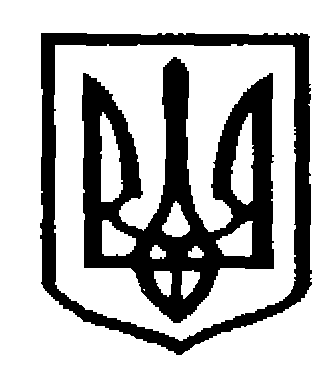 У К Р А Ї Н АЧернівецька міська радаУ П Р А В Л I Н Н Я   О С В I Т Ивул. Героїв Майдану, 176, м.Чернівці, 58029 тел./факс (0372) 3-30-87,  E-mail: osvitacv@gmail.com  Код ЄДРПОУ №02147345Управління освіти Чернівецької міської ради інформує, що у 2017 році на базі Дніпропетровського державного університету внутрішніх справ створено факультет економічно-правової безпеки. Університет здійснює відбір на державне замовлення за освітнім ступенем бакалавр, спеціальність «Право», з подальшим працевлаштуванням у структурних підрозділах Департаменту захисту економіки Національної поліції України.Просимо ознайомити учнів 10-11 класів з даною інформацією.За додатковою інформацією звертатись до Управління захисту економіки в Чернівецькій області за адресою: м. Чернівці, вул. Небесної Сотні, 2Г або за телефоном 098-002-21-88Додаток на 1 арк.Начальник управління освітиЧернівецької міської ради						С.В.МартинюкКізіма С.С, 53-72-28Додаток до листа управління освіти від 12.05.2017 №01-34/816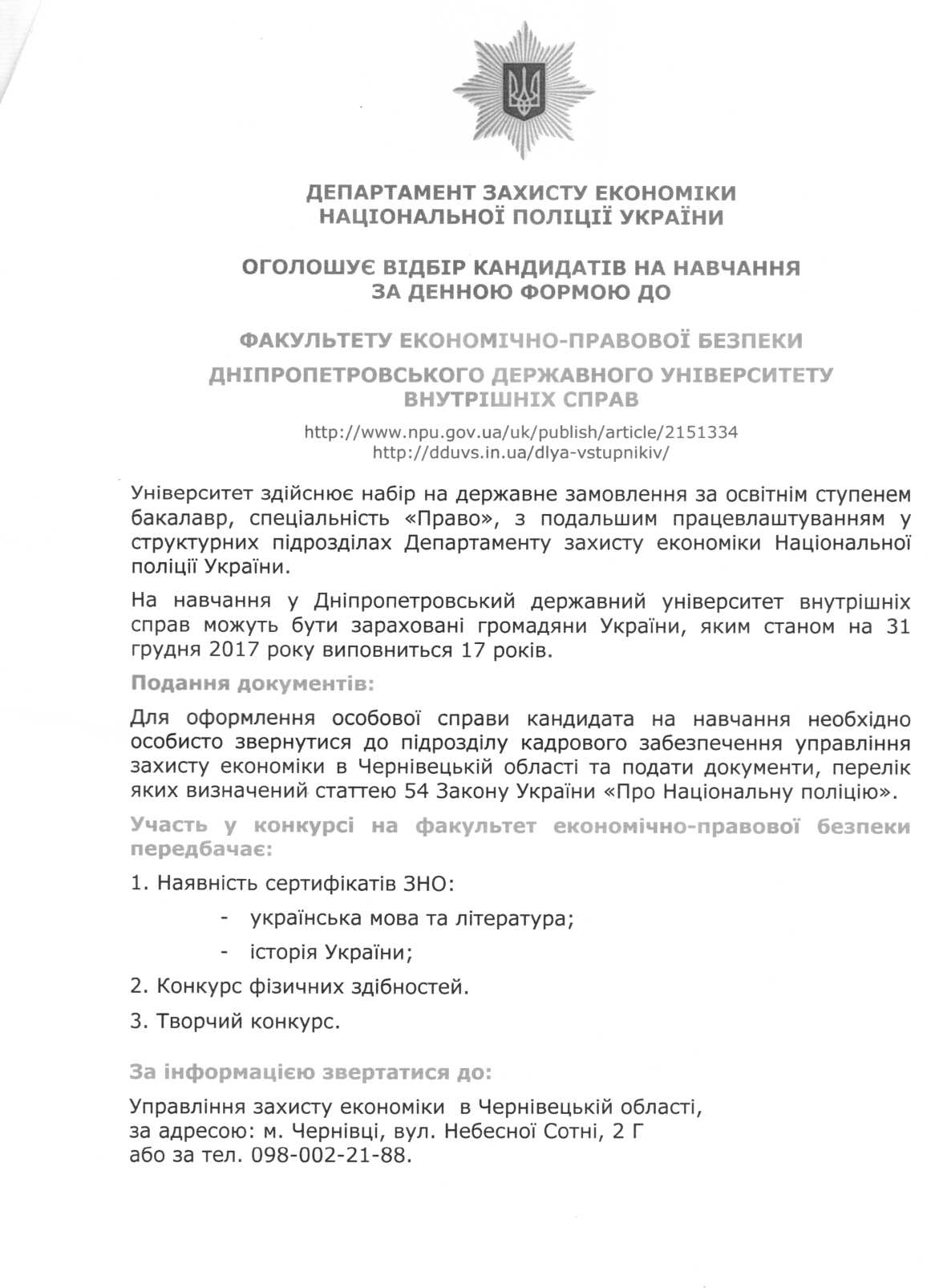 12.05.2017 № 01-34/816Керівникам ЗНЗ міста